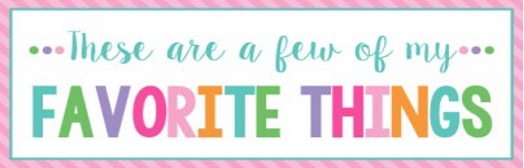 Name:Elizabeth DearingT-Shirt Size:XLBirthday:August 19thMonogram:EDAFavorite Color:GreenFavorite Flower:HydrangeaFavorite Scent:JasmineFavorite Candy:Twix Favorite Drink:Barq’s Root BeerFavorite Food:Any dessert Favorite Snack: Chex Mix Favorite Fruit:Bananas Favorite Restaurant:The Parish Favorite Fast Food:Chick-filaFavorite Places to Shop:Favorite Places to Shop:Tanger OutletsTarget Tanger OutletsTarget Favorite Bath & Body Works Scent:Favorite Bath & Body Works Scent: Honeysuckle  Honeysuckle Things I Collect:Things I Collect:Colored Pens Colored Pens Favorite Author/Book Series for Personal Reading:Favorite Author/Book Series for Personal Reading:Liane Moriarty Taylor Jenkins Reid Liane Moriarty Taylor Jenkins Reid Wish List for Classroom:Wish List for Classroom:Laminating sheetsColored copy paper Laminating sheetsColored copy paper 